Industrial Revolution Quiz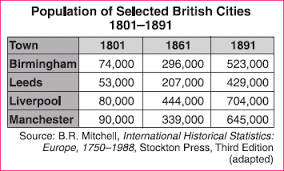 Which event caused this population shift in Great Britain?The bubonic plagueImmigration to the AmericasThe Industrial RevolutionRebellions in IrelandWhich development caused the other three?Increased rural to urban migrationIncreased productivity of industrial workersIntroduction of the factory systemUnsafe working conditions“It was a town of red brick, or of brick that would have been red if the smoke and ashes had allowed it; but as matters stood it was a town of unnatural red and black like the painted face of a savage. It was a town of machinery and tall chimneys, out of which interminable serpents of smoke trailed themselves for ever and ever, and never got uncoiled. It had a black canal in it, and a river that ran purple with ill-smelling dye…”Which problem of the Industrial Revolution is the subject of this passage?Economic inequalityUrban pollutionLack of child labor lawsPoor transportation systemsA long-term effect of the Industrial Revolution was theIncreased availability of a large number of craftspeopleDevelopment of labor reforms and labor unionsFailure of communities to provide schoolsDisappearance of the middle class